 ΔΕΛΤΙΟ ΤΥΠΟΥΗ ΔΑΟΚ ΠΕ Μεσσηνίας ανακοινώνει  ότι:Το Σάββατο 2/10/2021 θα πραγματοποιηθεί ψεκασμός Δακοκτονίας στις παρακάτω τοπικές κοινότητες: Πύλου, Καλλιθέας, Χανδρινού, Αμπελοκήπων, Μηλιώτη, Βλάση, Κουρτακίου, Ευαγγελισμού, Καρδαμύλης, Νεοχωρίου Λεύκτρου, Καιν. Χωριού, Χαραυγής, Πελεκανάδας,  Αγίου Νικλάου, Νέου Προαστείου, Αβίας και Μικρής Μαντίνειαςκαιτη Δευτέρα 4/10/2021 θα πραγματοποιηθεί ψεκασμός Δακοκτονίας στις παρακάτω τοπικές κοινότητες: Καλλιθέας, Χανδρινού, Ευαγγελισμού, Νεοχωρίου Λεύκτρου, Καιν. Χωριού, Χαραυγής, Πελεκανάδας,  Αγίου Νικλάου, Αβίας,Χρυσοκελλαριάς, Βλαχόπουλου , Διοδίων και Μικρής Μαντίνειας  Παρακαλούνται οι παραγωγοί να παρακολουθούν τους ψεκασμούς στους ελαιώνες τους και όσοι  έχουν κτήματα περιφραγμένα να τα ανοίξουν.  Υπενθυμίζουμε στους βιοκαλλιεργητές να επισημάνουν τα κτήματά τους περιμετρικά ώστε να είναι διακριτά κατά τον ψεκασμό.Από το γραφείο δακοκτονίας                 	                                  ΕΛΛΗΝΙΚΗ ΔΗΜΟΚΡΑΤΙΑ                                  ΠΕΡΙΦΕΡΕΙΑ ΠΕΛΟΠΟΝΝΗΣΟΥ                                   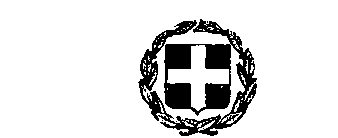 ΠΕΡΙΦΕΡΕΙΑΚΗ ΕΝΟΤΗΤΑ ΜΕΣΣΗΝΙΑΣ                   ΓΕΝΙΚΗ Δ/ΝΣΗ  ΑΓΡΟΤ. ΟΙΚΟΝΟΜΙΑΣ& ΚΤΗΝΙΑΤΡΙΚΗΣ    Π.Ε. ΜΕΣΣΗΝΙΑΣ                                                                                           ΤΜΗΜΑ ΠΟΙΟΤΙΚΟΥ Κ΄ΦΥΤ/ΚΟΥ ΕΛΕΓΧΟΥ                                     ΤΑΧ. Δ/ΝΣΗ:ΔΙΟΙΚΗΤΗΡΙΟ-ΚΑΛΑΜΑΤΑΤΑΧ.ΚΩΔ.24131                                                                         ΠΛΗΡ: Ανδ. Κρασσακόπουλος, Δήμ. Δημητρούλια-Ειρ. Καρυώτη                                                       ΤΗΛ:2721361206FAX:2721093088e-mail:ddimitroulia@pe-messinias.gr                      Καλαμάτα  1-10-2021ΠΡΟΣMME